ПРОЄКТ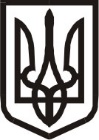 Виконавчий комітет Нетішинської міської радиХмельницької областіР І Ш Е Н Н Я___.12.2023					Нетішин				  № ____/2023Про внесення змін до рішення виконавчого комітету Нетішинської міської ради від 23 листопада 2023 року № 432/2023 «Про передачу у власність громадян житлових приміщень у гуртожитках, що належить до комунальної власності Нетішинської міської територіальної громади»Відповідно до підпункту 2 пункту «а» статті 30, пункту 3 частини 4               статті 42 Закону України «Про місцеве самоврядування в Україні», з метою розгляду звернення Д., враховуючи рекомендації постійної комісії із забезпечення реалізації житлових прав громадян від 21 грудня 2023 року, виконавчий комітет Нетішинської міської радиВИРІШИВ:1. Унести до рішення виконавчого комітету Нетішинської міської ради від 23 листопада 2023 року № 432/2023 «Про передачу у власність громадян житлових приміщень у гуртожитках, що належить до комунальної власності Нетішинської міської територіальної громади» такі зміни:- у пункті 2 рішення слова та цифри «… кв.м» замінити словами та цифрами «… кв.м».2. Анулювати Свідоцтво про право власності від 27 листопада 2023 року серія ….Міський голова 							Олександр СУПРУНЮК